МИНИСТЕРСТВО ВЫСШЕГО ОБРАЗОВАНИЯ И НАУКИ РОССИЙСКОЙ ФЕДЕРАЦИИФедеральное государственное бюджетное образовательное учреждениевысшего образования «Забайкальский государственный университет»(ФГБОУ ВПО «ЗабГУ»)Факультет ______Психолого-педагогический_____Кафедра Теории и методики дошкольного и начального образованияУЧЕБНЫЕ МАТЕРИАЛЫ для студентов заочной формы обученияпо дисциплине Методология и методы научного исследованиядля направления подготовки (специальности)44.04.01  Педагогическое образование«Дошкольное образование» (магистерская программа)Общая трудоемкость дисциплины (модуля)  108ч. 3 з.е.1. Организационно-методический раздел          1.1 Цель и задачи дисциплины (модуля)Цель изучения дисциплины: Цель дисциплины «Методология и методы научного исследования» состоит в обеспечении теоретико-методологической и практической компетентности магистров педагогического образования в вопросах организации и осуществления научноисследовательской деятельности в области психолого-педагогического знания и практики образования; проектирования логики, структуры, содержания научного исследования в рамках психолого-педагогического исследования; выбора и применения методов исследования и обработки эмпирических данных; оформления и представления материалов и результатов научного исследования. Задачи изучения дисциплины: 1. Сформировать готовность магистров педагогического образования к организации и осуществлению научно-исследовательской деятельности в области психологопедагогического знания и практики образования, использованию знания современных проблем науки и образования при решении профессиональных задач в начальной школе. 2. Обеспечить мотивированную профессиональную позицию магистров пе-дагогического образования в отношении к научно-исследовательской дея-тельности в области психолого-педагогического знания и практики образования. 3. Обеспечить освоение современных технологий, методов проведения на-учного исследования, оформления и представления материалов и результатов научного исследования. 4. Сформировать профессионально-личностную позицию магистров педагогического образования в выборе, обосновании, проведении психолого-педагогического исследования, обосновании личного вклада в исследование и современную трактовку актуальных проблем начального общего образования.2. Оценочные средства промежуточной аттестации1.1 Тематика докладов и сообщенийСущность и признаки научного познания.Раскрыть понятие «познание», «познавательная деятельность» «логика по- знания».Культурно-историческая эволюция науки.Диалектика как общая методология научного познания.Понятие научной картины мира.Структура научного знания и его элементы.Готовность исследователя к научно-исследовательской деятельности.8.Классификация методов научного познания.9.Характеристика методов научного познания.Исследовательские возможности различных методов.Программа научного исследования, общие требования, выбор темы и определение проблемы исследования.Замысел, структура и логика проведения научного исследования.Вариативность построения научного исследования.Характеристика основных этапов исследования.Проектирование критериально-диагностической базы исследования.Способы обработки исследовательских данных.Обработка и интерпретация результатов научного исследования.Стилевые, жанровые, языковые различия форм представления резуль- татов и материалов научного исследования.1.2 Индивидуальные творческие заданияпрезентация научного аппарата психолого-педагогического исследования по избранной теме; презентация критериально-диагностической базы психо- лого-педагогического исследования по избранной теме;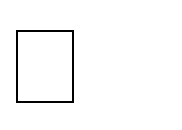 представление проекта научной статьи по избранной теме;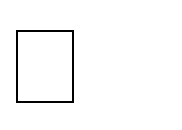 представление рецензии на научную статью по самостоятельному выбору.Вопросы и задания к экзамену по дисциплинеЭкзамен по учебной дисциплине проводится в форме публичной пре- зентации и защиты проектов научных исследовательских работ, подготов- ленных студентами индивидуально.Теоретические вопросыНаучное познание как специфическая форма деятельности. Сущность и признаки научного познания.Культурно-историческая эволюция науки.Структура научного знания и его элементы.Диалектика как общая методология научного познания. Понятие научной картины мира.Понятие о научном исследовании.Уровни и структура методологии научного исследования.Виды и классификация научных исследований.Историко-культурная ретроспектива и функции методов научного исследо- вания.Классификация и характеристики методов научного исследования. Иссле- довательские возможности различных методов.10.Методологические стратегии научного исследования. 11.Структура и логика научного исследования.Программа научного исследования, общие требования, выбор темы и оп- ределение проблемы исследования.Замысел, структура и логика проведения научного исследования.Характеристика основных этапов исследования.Методы анализа и оценки результатов научного исследования.Критериально-диагностическая база научного исследования и методоло- гия ее проектирвоания.Формы публичная презентация результатов и материалов научного ис- следования.Обработка и интерпретация результатов научного исследования.Стилевые, жанровые, языковые различия форм представления результа- тов и материалов научного исследования.Готовность исследователя к научно-исследовательской деятельности.Практическое задание к экзамену по дисциплинеК экзамену предоставить:Согласованную с научным руководителем тему магистерской диссертации.План (структуру) магистерской диссертации.Обоснование темы, проблемы, научного аппарата магистерской диссерта- ции.Проект критериально-диагностической базы исследования.Перечень источников по теме (не менее 30 наименований).Проект статьи по теме магистерской диссертации.Методические материалы, определяющие процеду- ру оценивания знаний, умений, навыков и (или) опыта деятельности, характеризующих этапы формирования компетенцийОписание процедур проведения текущего контроля успеваемостистудентовВ таблице представлено описание процедур проведения контрольно- оценочных мероприятий текущего контроля успеваемости студентов, в соот- ветствии с рабочей программой дисциплины, и процедур оценивания резуль- татов обучения с помощью спланированных оценочных средств.Описание процедур проведения промежуточной аттестации (экзамен)Промежуточная аттестация проводится на практическом (семинарском) занятии после завершения изучения модуля (раздела) в форме презентации и защиты индивидуального проекта научной исследовательской работы. Для оценивания результатов обучения при проведении промежуточной аттеста- ции используется 4-балльная шкала: «отлично», «хорошо», «удовлетвори- тельно», «неудовлетворительно».Составитель: к.пед.н., доцент кафедры ТМДНО	Н.М. ШибановаВиды занятийРаспределение по семестрам в часах Распределение по семестрам в часах Распределение по семестрам в часах Всего часовВиды занятий4семестрсеместрсеместрВсего часов12345Общая трудоемкость108108Аудиторные занятия, в т.ч.:1212лекционные (ЛК)66практические (семинарские) (ПЗ, СЗ)66лабораторные (ЛР)Самостоятельная работа студентов (СРС)6060Форма промежуточного контроля в семестре*Экзамен36Курсовая работа (курсовой проект) (КР, КП)Наименование оценочного средстваОписания процедуры проведения контрольно-оценочного ме- роприятия и процедуры оценивания результатов обученияДокладЗащита докладов предусмотренные рабочей программой дисцип- лины, проводится во время практических занятий. Преподаватель на практическом занятии, предшествующем занятию проведения контроля, доводит до обучающихся: тематику докладов и требова-ния, предъявляемые к их выполнению и защитеСоставление анно- таций к статьям, опорного конспектаВыполняется студентом самостоятельно. Преподаватель на прак- тическом занятии, предшествующем занятию проведения контро- ля, доводит до обучающихся тему или название книг, статей, с ко-торыми должен работать студент.РефератРефераты сдаются студентами в сроки, которые определяет препо-даватель. В начале изучения курса преподаватель предоставляет студентам темы рефератов, сочинений.Индивидуальное творческое заданиеИндивидуальные творческие задания выдаются на практических занятиях, предшествующих изучению предлагаемой темы. Инди- видуальные задания должны быть выполнены в установленный преподавателем срок и в соответствии с требованиями к оформле- нию (текстовой и графической частей). Выполненные задания вназначенный срок сдаются на проверкуСоставление опор- ного конспектаВыполняется студентом самостоятельно. Преподаватель на прак- тическом занятии, предшествующем занятию проведения контро- ля, доводит до обучающихся тему или название книг, статей, с ко- торыми должен работать студент.ПрезентацияЗащита презентаций проходит во время практических занятий. Преподаватель на практическом занятии, предшествующем заня-тию проведения контроля, доводит до обучающихся тему презен- тации.Шкала оцениванияКритерии оцениванияУровеньосвоения компетенций«отлично»Представленный студентом (группой студентов) инно- вационный проект актуален, научно обоснован, выделе- на инновационная идея, обоснована технология его реа- лизации, ожидаемые результаты и др. Электронная пре- зентация соответствует предъявляемым требованиям. Представлен раздаточный материал (паспорт проекта, иные материалы, отражающие содержание инновацион- ного проекта). Защита проект отвечала признакам науч- ной обоснованности, культуры презентации, глубины понимания заявленной проблемы. Студенты ответили навопросы экспертов.Эталонный«хорошо»Представленный студентом (группой студентов) инно- вационный проект актуален, научно обоснован, выделе- на инновационная идея, обоснована технология его реа- лизации, ожидаемые результаты и др. Электронная пре- зентация соответствует предъявляемым требованиям. Представлен раздаточный материал (паспорт проекта, иные материалы, отражающие содержание инновацион- ного проекта). При защите инновационного проекта и ответах на вопросы экспертов были допущены неточно-сти.Стандартный«удовлетво- рительно»Представленный студентом (группой студентов) инно- вационный проект актуален, но допущены ошибку и не- доработки при его научном обосновании, вызывает сложность выделение инновационной идеи, описание технологии, ожидаемых результатов. Электронная пре- зентация частично соответствует предъявляемым требо- ваниям. Раздаточный материал (паспорт проекта, иные материалы, отражающие содержание инновационного проекта) отсутствует или не раскрывает инновационный проект. При защите инновационного проекта и ответахна вопросы экспертов были допущены неточности и ошибки.Пороговый«не удовле- творительно»Представленный студентом (группой студентов) инно- вационный проект и его презентация не соответствуют требованиям. При защите инновационного проекта и от-ветах на вопросы экспертов были допущены существен- ные ошибки.Компетенции несформирова- ны